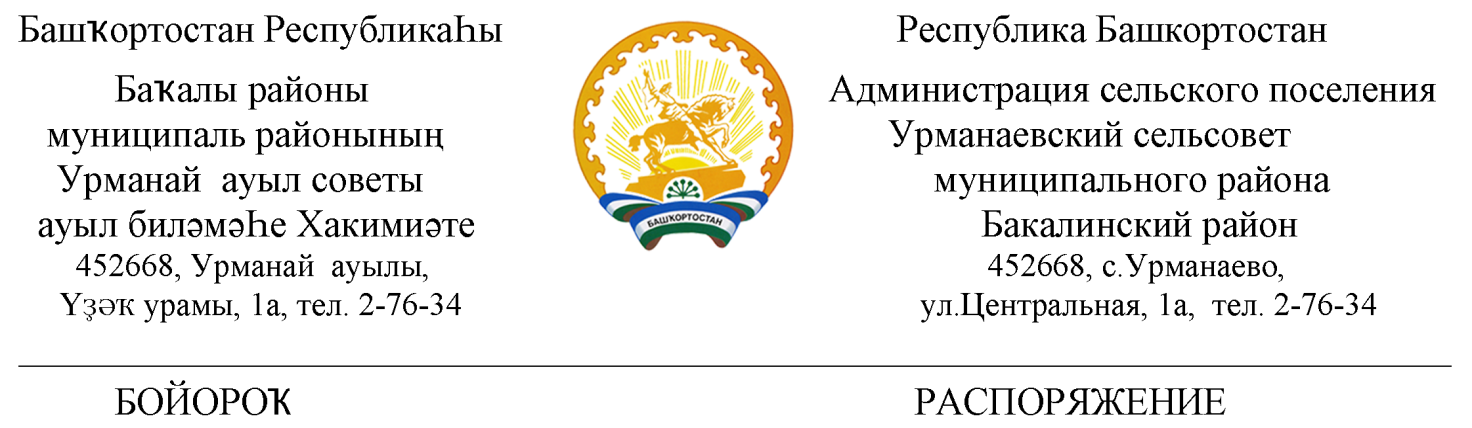       21 январь 2019 й                       №7                     21 января 2019гОб утверждении плана-графика  закупок товаров, работ, услуг для нужд администрации сельского поселения Урманаевскийсельсовет муниципального района Бакалинский район Республики Башкортостан на 2019 финансовый год.В целях организации в администрации сельского поселения Урманаевский сельсовет муниципального района Бакалинский район Республики Башкортостан работы по размещению заказов на 2019 год 1. Утвердить план-график закупок товаров, работ, услуг для нужд администрации сельского поселения Урманаевскийсельсовет МР Бакалинский район РБ на 2019 финансовый год в соответствии с Приложением №1 к настоящему распоряжению.2. Контрактному управляющему Халисовой З.З. опубликовать план-график закупок в единой информационной системе (ЕИС) в установленный законом срок.3. Контроль за исполнением настоящего распоряжения оставляю за собой.4. Настоящее распоряжение вступает в силу со дня его подписания.Глава сельского поселенияУрманаевскийсельсоветмуниципального районаБакалинский районРеспублики Башкортостан			                                   З.З. Халисова